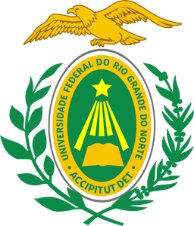 UNIVERSIDADE FEDERAL DO RIO GRANDE DO NORTEFACULDADE DE CIÊNCIAS DA SAÚDE DO TRAIRICURSO DE ESPECIALIZAÇÃO EM SAÚDE COLETIVA COM ÊNFASE EM SAÚDE DA FAMÍLIANOME DO(a) ALUNO(a)TÍTULO DO TRABALHOSANTA CRUZ – RN2017NOME DO(a) ALUNO(a)TÍTULO DO TRABALHOTrabalho de Conclusão de Curso apresentado, no formato de artigo científico, à Coordenação do Curso de Especialização em Saúde Coletiva da Universidade Federal do Rio Grande do Norte, como requisito parcial para obtenção do título de especialista em Saúde Coletiva com ênfase em Saúde da FamíliaOrientador(a): Prof. Dr. Nome SobrenomeSANTA CRUZ – RN2017AGRADECIMENTOSEsta seção é opcional. SUMÁRIOARTIGO	NORMAS DA REVISTA	ARTIGONessa seção deverá ser inserido o artigo a ser apreciado pela coordenação. O artigo deverá ser estruturado nas normas da revista. É obrigatório anexar as normas da revista na próxima seção para que os avaliadores possam atentar às normas de redação e estilo exigidos pela revista.NORMAS DA REVISTA